الـجمهوريـــــــة الـجـزائـريـــــــة الديمقراطيـــــة الشعبيــــــــة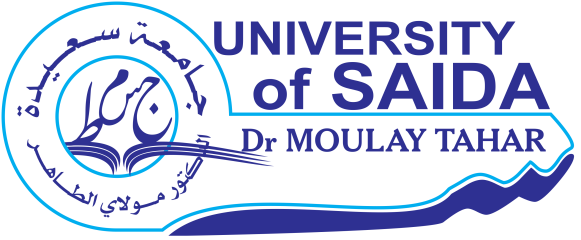 وزارة التعليم العالي و البحـث العلمــيجامعــةسعيدة د. مــولاي الطاهــركليـة الـحقـوق و العلـوم السياسيـةمصلحة المكتبةرقم بطاقة المكتبة .............استمارة الالتزام أنا الممضي أسفله الطالب (ة).................................................................المولود (ة)بتاريخ ...........................................المكان................................القسم................................................السنة.........................................................التخصص.............................  ...........................................................                 السنة الجامعية ...............20......./......20..العنوان الشخصي..........................................................................................رقم الهاتف............................................................................................التزم طيلة فترة دراستي الجامعية باحترام القانون الداخلي الخاص بالمكتبة 	التصديق في البلدية		إمضاء المعني بالأمر النظام الداخلي للمكتبة الخاص بالطلبة مادة 01:القراء ملزمون باحترام القانون الداخلي للمكتبةالمادة 02:بطاقة المكتبة شخصية ويجب أن تقدم عند كل استعارة من طرف صاحبها فقطالمادة 03:شروط الحصول على بطاقة المكتبة هي :بالنسبة للطلبة الجدد:01-نسخة من شهادة التسجيل .02-ملا استمارة الالتزام -تسلمها مصالح المكتبة-( مصادق عليها ).  +   -صورتان شمسيتان .بالنسبة للطلبة المسجلين مسبقا:03-بطاقة المكتبة + نسخة من شهادة التسجيل آو إعادة التسجيل04-تصريح شرفي في حالة ضياع بطاقة المكتبة آو بعدم الحصول عليها من قبل -( مصادق عليها )المادة 04-شروط الإعارة :إعارة  الخارجية : كتابان لمدة يومين  قابلة للتجديد .*تكون الإعارة بالنسبة لطلبة السنة الأولى والثانية يومي الاثنين الأربعاء*وتكون الإعارة بالنسبة لطلبة السنة الثالثة يومي الأحد  و الثلاثاء  ،وهذا التوقيت يخول للطالب إمكانية الحصول على أربع (04)مراجع في الأسبوع.*وتكون بالنسبة لطلبة المسترأيامالأحد-الثلاثاء والخميسملاحظة 01-كل تأخر في إرجاع المراجع والمصادر في أوقاتها المحددة يعرض الطالب(ة) لحجز بطاقته لمدة معينة إعارة  داخلية :تخص المذكرات و المجلات والقواميس والكتب المجلدة النادرة والنسخ المحدودة أو المطلوبة بكثرة  التي  لا يمكن أن تكون محلا للاستعارة الخارجية،وتسمح للمستفيد الاطلاع على المراجع داخل قاعة الدوريات على ألا تتعدي  عدد الكتب المطلوبة نسختين (02) دفعة واحدة ،وفي حالة وجوب عمل صور طبق الأصل من المرجع المتخصص يظهر الطالب أو الباحث  بطاقة الطالب +بطاقة التعريف الوطنية وإرجاع الكتاب يكون في نفس اليوم وأي تأخير في إرجاع المراجع المتخصصة يعرض الطالب (ة) لحجز بطاقته لمدة 15 يوما.المادة 05:الدخول لقاعة الدوريات حر بالنسبة لحاملي بطاقة الطالب +بطاقة التعريف الوطنية المادة 06:في حالة ضياع البطاقة يتصل الطالب فورا بإدارة المكتبة لمعرفة الإجراءات اللازمة والتي يجب عليه القيام بها المادة 07:في حالة ضياع الكتاب يلتزم الطالب بشراء نسخة مماثلة له ،أوبشراء  خمسة-05-نسخ من كتاب في نفس المضمون والمحتوى.آوتعويض ثمنه خمسة (05)أضعاف